          US GONNEHEM BUSNETTES          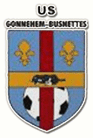 BULLETIN D’INSCRIPTIONTOURNOI DE SIXTE DU 2 JUILLET 2017Nom de l’équipe :………………………………………………………………………Nom du responsable :……………………………………………………………….Téléphone :……………………………………………………………………………….Joueurs (8 maxi : 5 joueurs + 1 gardien + 2 remplaçants)………………………………………………………………………………………………………………………………………………………………………………………………………………………………………………………………………………………………………………………………………………………………………………………………………………………………………………………………………………………………………………………………Inscriptions à la buvette du stadeAucune inscription ne sera enregistrée sans la participation de 50€.Pour tout renseignement :Eric chappe : 06 81 64 58 68Mail : eric.chappe@orange.fr